VIERNES 20 DE JULIOTALLER DE INCIACION A LA ASTRONOMÍA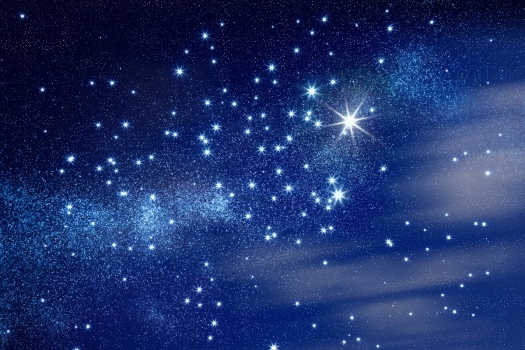 PARA NIÑOS A  PARTIR DE 8 AÑOSCONSTARÁ DE TRES  PARTES1ª.- A LAS 20:00 H.-  En el Local Socio-cultural se dará una explicación sencilla y amena de nuestro universo. Para  conocer los términos más sencillos que nos adentren en este fantástico mundo (saber que es un planeta, donde estamos en el universo...y creamos un planisferio para cada uno...)2ª.- A LAS 21:00 H.- Descanso para cenar todos juntos. Un sandwich y un  cola-cao con galletas para cada niño participante. (1 EURO).3ª .- A LAS 23:00 H.-  QUEDADA NOCTURNA a las afueras del pueblo para poder contemplar nuestro cielo.INSCRIPCIONES EN LAS  PISCINAS DEL MARTES 17  AL JUEVES 19 AMBOS INLCUSIVES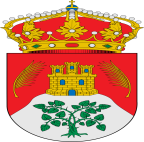 ORGANIZA AYUNTAMIENTO DE LA PARRILLACONCEJALIA DE CULTURA Y DEPORTES